DBW-202 维修电工技能实训考核装置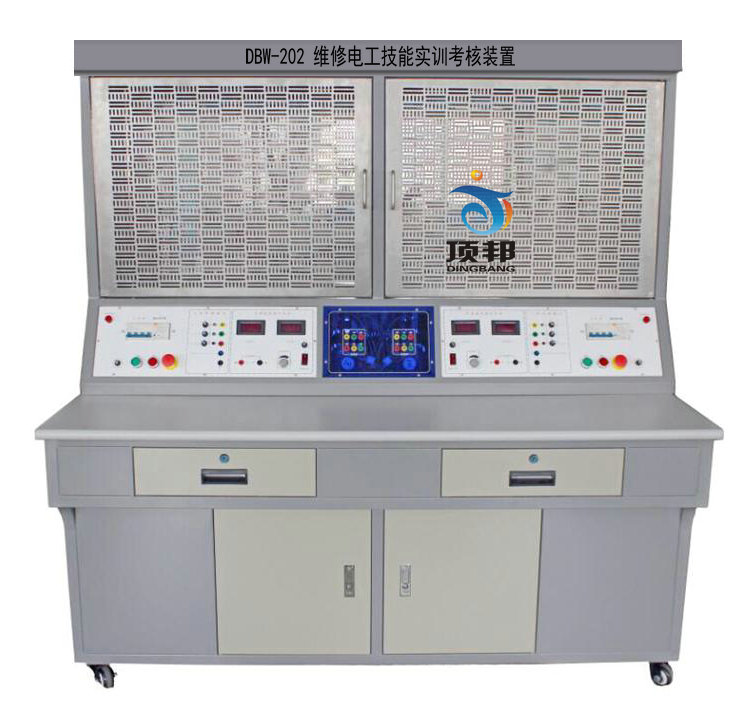 1.1产品概述： 该套设备采用国际惯用的万能网孔板平台式设计，自由组合的新思路，学员可根据实训项目的要求组合成相应的实训电路，完成电力拖动线路、照明线路接线工艺的实训，达到“教”、“培”、“考”目的，设备组合简单使用方便布局科学整齐美观，扩展升级容易 。同时采用了彩色蚀刻新工艺、钢制喷塑新工艺等先进工艺。适用于职业院校、技工学校等用于电工基本技能的实训考核。 1.2技术参数： 工作电源：三相五线  380V±5％   50Hz 安全保护：漏电保护（动作电流≤30mA）过流保护，熔断器保护 外形尺寸：1500×750×1650mm 额定功率：<0.5KW 环境温度：－10℃ ～40 ℃ 相对湿度：<85% 设备重量：150Kg 1.3产品结构： 桌身部分： 采用优质钢板做骨架，经过机械加工成型，外表面喷涂彩色环氧聚塑，整机既坚固耐用，又美观大方。桌子的底部采用带刹车的万向轮，移动和固定两相宜，方便调整设备的摆放位置。 桌面部分：采用25mm厚高密度纤维板外贴进口防火板，PVC截面封边，桌边鸭嘴型设计。桌面具有耐磨、耐热、耐污、耐烟灼、耐火、耐菌、防霉、抗静电及易清洁等特点。 实训屏部分：整体采用钢木式结构。优质钢材做骨架，经过机械加工成型，外表面喷涂彩色环氧聚塑。根据不同的培训及鉴定项目，集成配备了各类电源。操作面板文字符号采用现代彩色蚀刻喷描技术处理，使面板标识清晰且经久耐用。实训屏配置有测量仪表及三相异步电机，可进行相应参数的测量及三相拖动电路的实训。 多功能网板部分：多功能网孔板采用“门框式”设计，主体采用2mm厚的拉丝不锈钢板加工成型，网孔应用德国的先进工艺，采用改进型“横二竖六”椭圆长孔加工，整体设计规范、合理，使各类元器件在任何角度、任何方位都能轻松装配、调整。 1.4基本配置： 1.5实验内容： （1）电力拖动部分： 低压电器的识别 三相异步电动机直接启动控制 串联电阻降压启动线路 三相异步电动机点动控制线路 三相异步电动机自锁控制线路 接触器联锁的三相异步电动机正反转控制线路 直接启动及能耗制动控制 按钮联锁的三相异步电动机接触器正反转控制线路 电动反接制动控制线路 双重联锁的三相异步电动机正反转控制线路 工作台自动往返控制线路 三相异步电动机顺序控制线路 三相异步电动机多地控制线路 三相鼠笼异步电动机的降压起动控制电路 通电延时带直流能耗制动的Y-△起动的控制线路 手动Y-△控制  C620车床的接线、故障与维修 电动葫芦电气控制 铣床主轴与进给电动机的控制 （2）照明部分： 插座和一个开关控制一盏灯的控制与接线 两个双联开关控制一盏灯的控制与接线 三个开关控制一盏灯的控制与接线 日光灯的控制与接线 序号 物 料 名 称 规 格 型 号 单位 数量 1 实训电源屏 钢制 台 1 2 钢制实训桌 钢制 个 1 3 控制按钮 LA10-3H 个 4 4 行程开关 LXK3-20S/BH1 带锁 单轮 个 8 5 漏电断路器 DZ47LE-32 16A/3P+N 正泰 个 2 6 辅助触头 F4-22 个 8 7 交流接触器 CJX2-1210 110V 正泰 个 6 8 交流接触器 CJX2-1201 110V 正泰 个 2 9 热过载继电器 JR36-20 0.72A 个 4 10 中间继电器 JZ7-44 110V 个 2 11 时间继电器 AH3-3/露出型/60S /AC110V 个 4 12 时间继电器座 PF083-A /8T圆孔 个 4 13 熔断器座 RT28N-32X 10*38 正泰 个 10 14 熔体 10*38 2A 个 4 15 熔体 10*38 5A 个 6 16 可调管式电阻 150W150Ω±5% 个 6 17 启动电容(电力电容) 4.75uF/500V(CBB65-±5%)Φ6.3插片引线式 个 2 18 桥堆 KBPC1010 400V 个 2 19 二极管 ZP-10A整流 个 2 20 漏电开关盒 3位（DZ47系列断路器专用） 个 2 21 漏电断路器 DZ47LE-32 16A/1P+N 正泰 个 2 22 86型电源插座 二二三 个 2 23 电源插座 86型 2*2*3 带开关 个 2 24 单极开关 86# 二位 个 2 25 单极开关 86# 四位 个 2 26 盖板 86# 个 2 27 插座底盒 86#/明装 个 6 28 灯座 插口/平底 白色 个 2 29 灯座 螺口 86# 个 6 30 插口灯泡 25W/220V 个 2 31 螺口灯泡 25W/220V 个 6 32 弯头 φ20 PVC 个 2 33 线管三通 φ20 PVC 个 2 34 管卡 φ20 PVC 个 12 35 活接 Φ20 PVC 个 6 36 通用导轨 50孔1m/根（DN35) 个 1 37 螺母(六角头) M4 不锈钢 个 92 38 平介(垫片) 4*12*1 不锈钢 个 92 39 十字半圆头螺丝 4*25 不锈钢 个 60 40 十字半圆头螺丝 4*50 不锈钢 个 40 41 线管 φ20 PVC 个 0.5 42 线槽 4035 蓝色 2米 个 1 43 大圆头(扁头)自攻丝 4*16 不锈钢 个 6 44 工具箱 成套工具/12件套 个 2 45 双联开关 86# 个 2 46 实训指导教材 纸质及电子版 套 1 47 学生凳组件 塑钢凳面(蓝）+铁质凳 张 2 